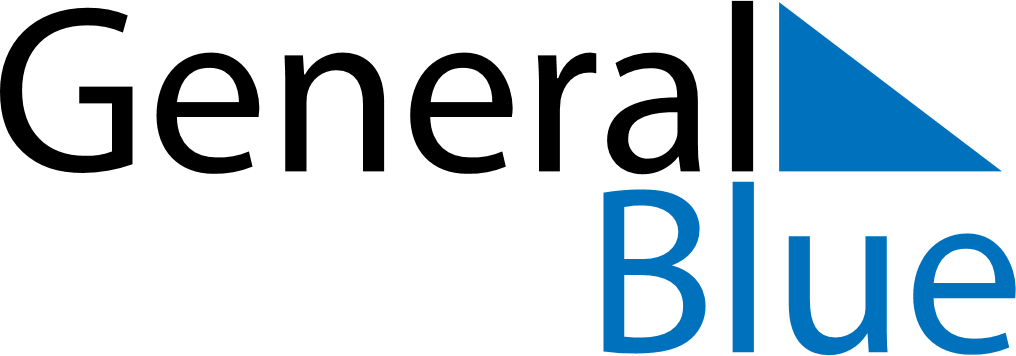 South Africa 2022 HolidaysSouth Africa 2022 HolidaysDATENAME OF HOLIDAYJanuary 1, 2022SaturdayNew Year’s DayMarch 21, 2022MondayHuman Rights DayApril 15, 2022FridayGood FridayApril 17, 2022SundayEaster SundayApril 18, 2022MondayFamily DayApril 27, 2022WednesdayFreedom DayMay 1, 2022SundayWorkers’ DayMay 2, 2022MondayPublic HolidayMay 8, 2022SundayMother’s DayJune 16, 2022ThursdayYouth DayJune 19, 2022SundayFather’s DayJuly 18, 2022MondayNelson Mandela DayAugust 9, 2022TuesdayNational Women’s DaySeptember 24, 2022SaturdayHeritage DayDecember 16, 2022FridayDay of ReconciliationDecember 25, 2022SundayChristmas DayDecember 26, 2022MondayDay of Goodwill